Схема  29-й Международной мультитематической выставки Скрепка Экспо  на 2-ое августа 2021 г. Дорогие друзья, коллеги, партнеры!Для того, чтобы вам было понятно, как растет и развивается выставка Скрепка Экспо, мы будем регулярно публиковать обновленную схему 29-й Международной мультитематической выставки Скрепка Экспо, которая состоится  2-4 февраля 2022 в МВЦ «Крокус Экспо», павильон 3, зал 13.Площадь экспозиций на настоящий момент составляет уже 2052  кв м.На 2ое августа 2021 года Схема выставки выглядит таким образом: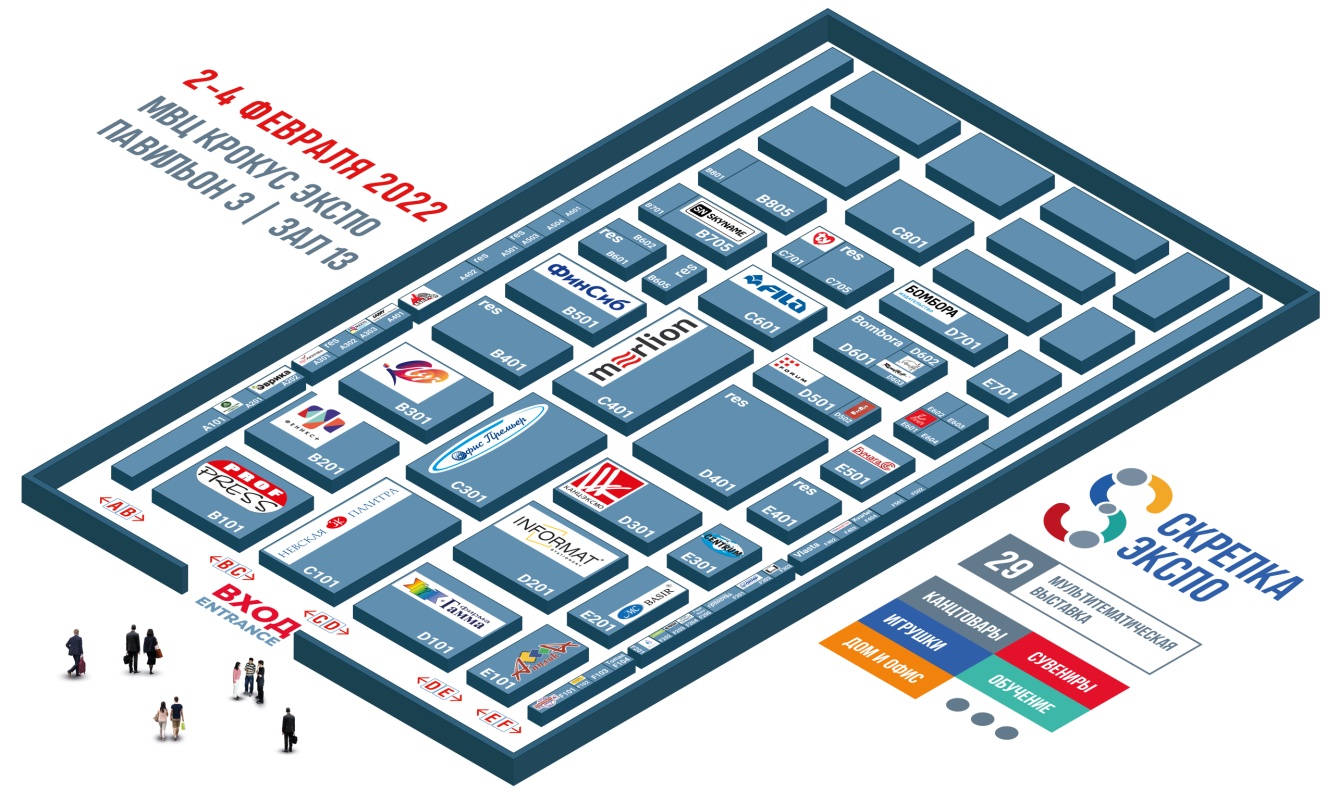 СХЕМА ВЫСТАВКИ СКРЕПКА ЭКСПО 2022 - https://skrepkaexpo.ru/scheme2022/ Возможности мультитематической выставки Скрепка Экспо:Для посетителей - возможность изучить самый широкий ассортимент канцелярских товаров, материалов для хобби и творчества, игр и игрушек, товаров для дома и офиса, продукции для обучения, сувенирной и представительской продукции на одной площадке  и выбрать для себя самое лучшее.Для экспонентов – возможность выхода на новые рынки, привлечения новых клиентов и презентации новинок на широкую аудиторию нескольких смежных рынков.Приглашаем производителей и дистрибьюторов товаров для школы, офиса, хобби и творчества, игр и игрушек, сувенирной и представительской продукции принять участие в независимой 29-й Международной мультитематической выставке Скрепка Экспо, которая состоится  2-4 февраля 2022 в МВЦ «Крокус Экспо», павильон 3, зал 13.ЗАЯВКА НА УЧАСТИЕ Александр Зубарев, менеджер по работе с клиентами выставки Скрепка Экспо:expo@apkor.ru+7(495) 648-91-38 +7 (926) 216-60-15/ What`s App / TelegramСледите за анонсами выставки Скрепка Экспо:Cайт Telegram InstagramFacebookВКонтактеYouTube